Ai Docenti Ai genitori e agli alunni Al Personale ATA Sedi di Aversa e CesaAl DSGA OGGETTO: ORARIO DELLE   LEZIONI DAL 23 al 28 Settembre 2019Si comunica che l’orario delle lezioni dal 23 al 28 settembre 2019 si articolerà su n. 5  ore giornaliere, a partire dalle ore 8,15 e fino alle ore 13,15. L’orario settimanale sarà inviato a tutti i docenti tramite mail e pubblicato sul sito scolastico entro sabato 21 settembre 2019. .                                                                                                                    Il Dirigente Scolastico                                                                                        Prof.re Nicola Buonocore                                                                                                             Firma autografa sostituita a mezzo stampa ai sensi                                                                                                              dell’art.3,comma 2 del Decreto Legislativo n.39/1993Istituto professionale “Rainulfo Drengot” – Registro Protocollo n. AOO/DS/ del  Istituto professionale “Rainulfo Drengot” – Registro Protocollo n. AOO/DS/ del  Istituto professionale “Rainulfo Drengot” – Registro Protocollo n. AOO/DS/ del  Istituto professionale “Rainulfo Drengot” – Registro Protocollo n. AOO/DS/ del  Istituto professionale “Rainulfo Drengot” – Registro Protocollo n. AOO/DS/ del  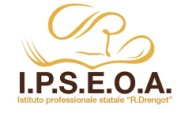 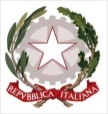 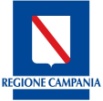 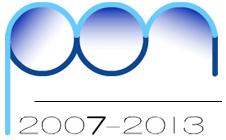 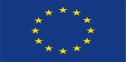 Istituto professionale statale “Rainulfo Drengot” Istituto professionale statale “Rainulfo Drengot” Istituto professionale statale “Rainulfo Drengot” Istituto professionale statale “Rainulfo Drengot” Istituto professionale statale “Rainulfo Drengot” Istituto professionale statale “Rainulfo Drengot” Istituto professionale statale “Rainulfo Drengot” Indirizzo: “Servizi per l’enogastronomia e l’ospitalità alberghiera”Articolazioni: “Enogastronomia”, “Servizi di sala e di vendita”,  “Accoglienza turistica” e “Prodotti dolciari artigianali ed industriali”Indirizzo: “Servizi per l’enogastronomia e l’ospitalità alberghiera”Articolazioni: “Enogastronomia”, “Servizi di sala e di vendita”,  “Accoglienza turistica” e “Prodotti dolciari artigianali ed industriali”Indirizzo: “Servizi per l’enogastronomia e l’ospitalità alberghiera”Articolazioni: “Enogastronomia”, “Servizi di sala e di vendita”,  “Accoglienza turistica” e “Prodotti dolciari artigianali ed industriali”Indirizzo: “Servizi per l’enogastronomia e l’ospitalità alberghiera”Articolazioni: “Enogastronomia”, “Servizi di sala e di vendita”,  “Accoglienza turistica” e “Prodotti dolciari artigianali ed industriali”Indirizzo: “Servizi per l’enogastronomia e l’ospitalità alberghiera”Articolazioni: “Enogastronomia”, “Servizi di sala e di vendita”,  “Accoglienza turistica” e “Prodotti dolciari artigianali ed industriali”Indirizzo: “Servizi per l’enogastronomia e l’ospitalità alberghiera”Articolazioni: “Enogastronomia”, “Servizi di sala e di vendita”,  “Accoglienza turistica” e “Prodotti dolciari artigianali ed industriali”Indirizzo: “Servizi per l’enogastronomia e l’ospitalità alberghiera”Articolazioni: “Enogastronomia”, “Servizi di sala e di vendita”,  “Accoglienza turistica” e “Prodotti dolciari artigianali ed industriali”                                                                        Dirigente Scolastico -                                                                        Dirigente Scolastico -                                                                        Dirigente Scolastico -                                                                        Dirigente Scolastico -                                                                        Dirigente Scolastico -                                                                        Dirigente Scolastico -                                                                        Dirigente Scolastico -